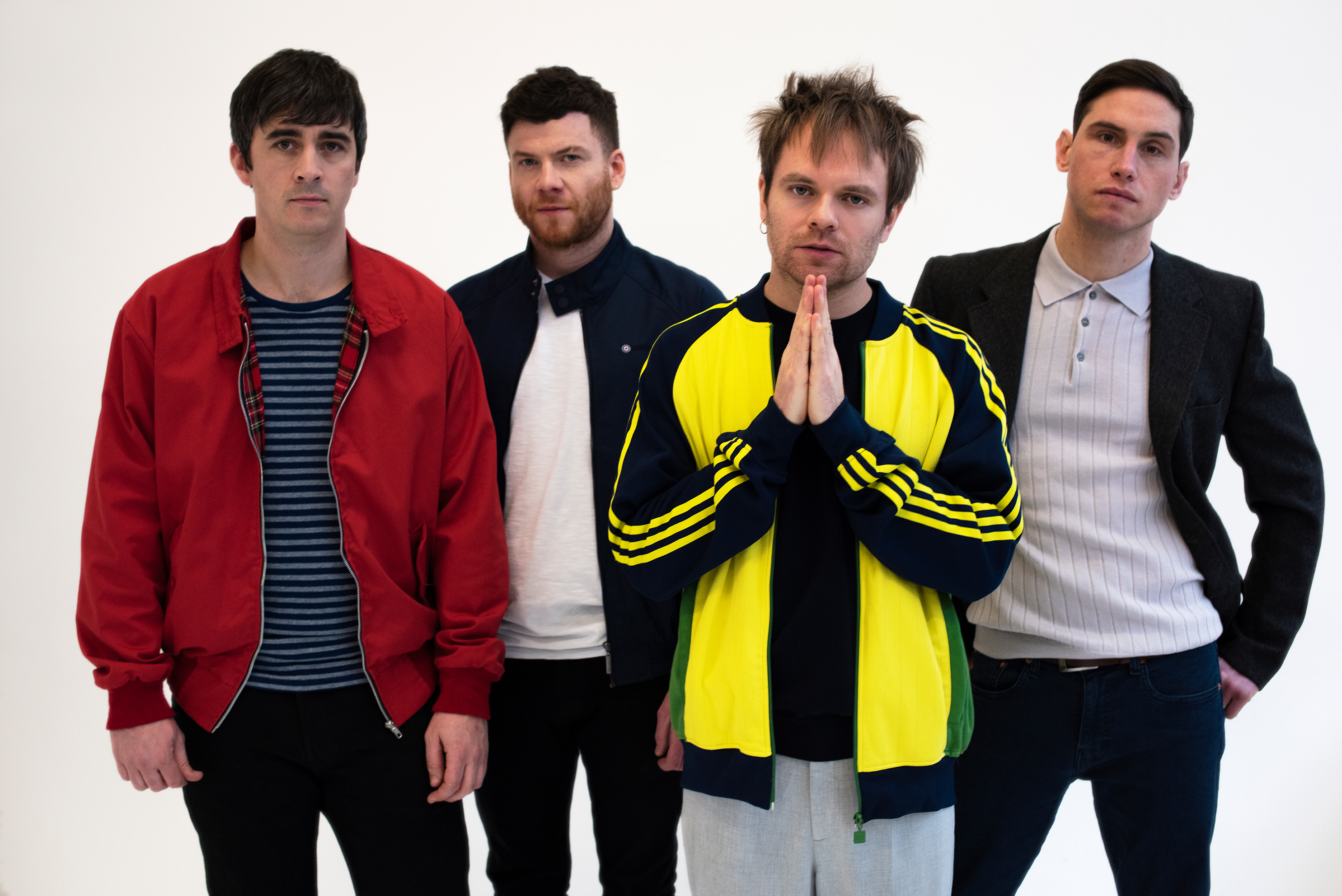 ENTER SHIKARI ANNOUNCE RESCHEDULED ‘NOTHING IS TRUE & EVERYTHING IS POSSILBE’ TOURToday, Enter Shikari announce the rescheduled UK and European May / June 2021 ‘Nothing Is True & Everything Is Possible’ tour. The new dates will span December 2021 and February 2022. Alongside the rescheduled shows, the band have also announced a handful of additional UK dates, with the tour now taking in stops in Lincoln, Bristol, Hull, Liverpool and Leeds. Original tickets for all dates remain valid for the rescheduled dates, while tickets for the additional dates will go on sale from 10AM Friday 12th March at http://www.entershikari.com/shows and all ticket retailers. Special guests for all UK dates are Dinosaur Pile-Up and Nova Twins. Special guests for European dates to be announced. UK - December 2021 Sat 4th - LONDON - Alexandra Palace Sun 5th - MANCHESTER - O2 Victoria Warehouse Tues 7th - LINCOLN - Engine Shed Wed 8th - HULL - Asylum Thur 9th - BRISTOL - O2 Academy Sat 11th - LIVERPOOL - Mountford Hall Sun 12th - LEEDS - O2 Academy Mon 13th - EDINBURGH - Usher Hall Wed 15th - BIRMINGHAM - O2 Academy Thur 16th - CARDIFF - Great Hall - SOLD OUTFri 17th - SOUTHAMPTON - O2 Guildhall Sun 19th - MIDDLESBROUGH - Town Hall Mon 20th - NOTTINGHAM - Rock City - SOLD OUTTues 21st - NOTTINGHAM - Rock City - SOLD OUT EUROPE - January / February 2022 Mon 31st - AMSTERDAM, NL - Melkweg Tues 1st - HAMBURG, DE - Grosse Freiheit 36Thur 3rd - BERLIN, DE - ColumbiaHalle Fri 4th - COLOGNE, DE - Palladium Sat 5th - ANTWERPEN, BE - Trix Mon 7th - ZURICH, CH - X-Tra Limmathaus Tues 8th - STUTTGART, DE - LKA Longhorn Wed 9th - MUNICH, DE - TonHalleThur 10th - OFFENBACH, DE - Stadthalle Enter Shikari recently announced their charity t-shirt collaboration with St Albans FC, available here for pre-order, with an approximate ‘release date’ of 19th March, and released a new lockdown green-screen live video for re worked track ‘Warm Smiles Do Not Make You Welcome Here’, available to watch here Official Website | Facebook | Twitter | Instagram For more information and press enquiries please contactJenny EntwistleJenny@chuffmedia.com